Publicado en Madrid el 01/04/2024 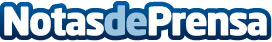 Ged Sports, la franquicia que despunta en el sector deportivoLa franquicia de servicios deportivos Ged Sports plantea una exitosa expansión durante este año junto a Tormo Franquicias gracias a su concepto innovador y unas condiciones inmejorables de adhesiónDatos de contacto:Beatriz RosaCoordinadora dpto. Expansión de Tormo Franquicias Consulting911592558Nota de prensa publicada en: https://www.notasdeprensa.es/ged-sports-la-franquicia-que-despunta-en-el Categorias: Franquicias Emprendedores Otros deportes Fitness http://www.notasdeprensa.es